LDWA – BEDS, BUCKS AND NORTHANTS GROUP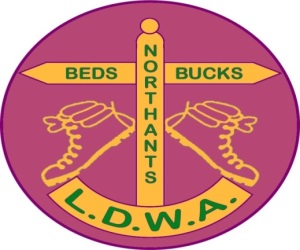 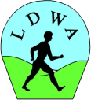 PROGRAMMEApril to August 2016Sun Apr 3 2016	Lanes & Villages of North Bucks18ml. Start 09.00 From free c.p. behind Waitrose in Buckingham. Map: Exp 192 (GR SP698340). Pub near lunch stop. C: Terry Penny T: 01280 815512 M: 07963 043220.Thu Apr 7 2016	A Bit of Cross Bucks15ml. Start 09.30 From the Globe Inn, off Stoke Rd, nr Leighton Buzzard LU7 2TA. Maps: LR 165 Exp 192 (GR SP913263). C: Jim Morrison T: 01908 665300.Sun Apr 10 2016	Royston Figure-of-Eight19ml. Start 09.00 From outside Heath Café, off Baldock Road, Royston. Free c.p. toilets and café. Map: LR 154 (GR TL348405). Longer morning, shorter afternoon. Slower paced walk. Picnic lunch near Heath Café which sells beer, hot and cold drinks. Joint walk with Essex & Herts. C: Tim Alcock & Phil Hastings T: (Tim) 01763 242289 (Phil) 01763 853744 (before 9pm)  M: (Phil) 07716 992874 on day only.Thu Apr 21 2016	Gayton Locks15ml. Start 09.30 From Bugbrooke Church. Map: LR 152 (GR SP674573). C: Colin Stoneman T: 01327 830889  M: 07764685661 on day.Sun Apr 24 2016	Thornborough & Buckingham15ml. Start 09.00 From Thornborough. Pls park considerately in streets close to the p.h. Map: LR 165 (GR SP745336). C: Sylvie Eames T: 07788 287701 (5pm to 8pm).Thu May 5 2016	Northants Icons16ml. Start: 09.30 From junction of Sudborough Rd/Barnards Way, Brigstock. Map: LR 141 (GR SP950848). Toilets near start. Pub at lunch stop. C: Jim Robinson M: 07845 909750 on day only.Sat May 7 2016	A Medium Shuffle18ml. Start: 09.00 From Old Road, Barton-Le-Clay (off B655). Please park at side of road adjacent to park. Maps: LR 166 Exp 193 (GR TL083305). SATURDAY WALK. C: Gordon Shaughnessy T: 01582 518791 M: 07518 364036.Thu May 19 2016	Sundon Hills & Beyond15ml. Start: 09.30 From Sundon Hills Country Park free c.p. Map: Exp 193 (GR TL045285). C: Paul Keech T: 07753 560412.Sun May 22 2016	Offley Again18ml. Start 09.00 From Salusbury Lane, Great Offley, 200 metres west of church. Maps: LR 166 Exp 193 (GR TL143267). C: Peter Simon T: 01582 513827.Thu Jun 2 2016	Back to Willow Brook16ml. Start: 09.30 From Bulwick Main Rd north of village. Maps: LR 141 Exp 224 (GR SP960955). Break at Green in Barrowden nr p.h. C: Anne Addison T: 01780 740414 M: 07747 616061 on day only.Sun Jun 12 2016	From Here to There and Back Marshals' WalkC: Alan Leadbetter E: acleadbetter64@gmail.comThu Jun 16 2016	Toddington, Tebworth, Tingrith15ml. Start 09.30 From south end of Market Square, Toddington. Map: LR 166 (GR TL008288). C: Peter Simon T: 01582 513827.Sun Jun 19 2016	Peter, Paul & Lawrence in Herts21ml. Start: 09.00 From free c.p. Lockleys Drive, off Welwyn bypass (A1000), Welwyn village. AL6 9NT. Maps: LR 166 Exp 182,193 (GR TL233162). Picnic lunch in churchyard at St Paul’s Walden, pub nearby. Joint walk with Essex & Herts. C: Gabriel Newfield T: 01727 832696 M: 07868 507565 on day only.Sun Jun 26 2016	Tripping Up in Toddington................ is now Tripping up in Tebworth!Message from Sylvie:Due to a number of problems I am having to shorten my walk to 13.5 miles and start at Tebworth by The Queens Head p.h.GR SP990268. Please park considerately in the village.15ml. Start 09.00 From Toddington village green. Map: Exp 193 (GR TL009288). To visit local paths and villages. C: Sylvie Eames T: 07788 287701 between 5pm to 8pm.Thu Jun 30 2016	Into Ashridge15ml. Start: 09.30 From free c.p. at Ivinghoe Hills on minor road from B489 towards Ringshall. Map: LR 165 (GR SP962163). C: Gordon Shaughnessy T: 01582 518791 M: 07518 364036 on day only.Sun Jul 3 2016	From Here to There & Back Challenge Walk27, 18 or 13ml. all to finish by 18.30.  Hall closes 19.00. From Wellingborough Grammarians Memorial Sports Field, Sywell Road, Wellingborough NN8 6BS (GR SP856690). A walk around the Northamptonshire rolling countryside through the villages of Mears Ashby, Sywell, Overstone, Holcot, Broughton & Pytchley. Start: Walkers from 08.00,  Runners (27ml & 18ml only) and fast walkers from 09.00. Entry Limit 175.  Entry form on website. Entry:  £7, non LDWA £10, under 18s free (OTD £12 if limit not reached) incl refreshments at Cps (3 on 27ml, 2 on 18ml, 1 on 13ml), light meal at finish, cert. Chqs payable to LDWA BBN Group. Online entry at: https://www.sientries.co.uk/. C: Mike Hyland, 55 Broadlands Ave., Chesham, Bucks, HP5 1AL T: 01494 774154. E: mike.hyland@ntlworld.com W: www.ldwa.org.uk/bedsbucksandnorthantsSun Jul 10 2016	The Greensand Ridge in a Day40ml. Another chance to walk this LDP, Gamlingay to Leighton Buzzard, as a linear group walk, led by BBN members. Registration form and further information on BBN website. £22 to cover coach transport, breakfast, lunch & tea. C: Nigel Schofield T: 01462 442338 before 21.00.Thu Jul 14 2016	The Albino Walk 215ml. Start 09.30 From Ampthill Park c.p. Map: LR 153 (GR TL025382). C: Roger & Margaret Skerman T: 01525 405540.Thu Jul 28 2016	Fares Please!15ml. Start: 09.30 From Caldecote Arms public c.p. (free) off A4146 eastbound, MK7 8HP. Map: Exp 192 (GR SP888354). A linear walk using train from Bow Brickhill to Lidlington. Break at Woburn Sands near p.h. C: Mike Bowley T: 01908 616589 M: 07933 066784 on day only.Sat Aug 6 2016	The Chairman’s Cream Tea Trot18ml. Start: 09.00 From c.p. on minor road off B488 towards Aldbury, about 1 mile from turning off B488. Maps: LR 165 Exp 181 (GR SP955149). SATURDAY WALK. Lunch at Brownlow Café near Bridgewater Monument where cream teas and other delicacies are available. There is no truth in the rumour that the Chairman will be buying Cream Teas for everyone! C: Norman Corrin T: 01908 608667 M: 07980 378656 on day.Thu Aug 11 2016	Summer at Wetherspoons14.5ml. Start: 09.30 From Pegsdon (park in dead end rd beside B655 Hitchin to Barton rd). Map: LR 166 (GR TL118302). Extended lunch at Hitchin Wetherspoons, The Angel Vaults (has a very nice garden). Can’t walk - then join us for lunch. C: Dave Findel-Hawkins T: 01908 216476.Sun Aug 14 2016	Step Backwards...The Steppingley Pets18ml. Start: 09.00 From Old Road, Barton-Le-Clay. Pls park considerately near entrance to recreation ground. Map: Exp 193 (GR TL083305). A chance to be led around a BBN challenge walk backwards! It will all look different. C: Dee Brockway T: 01582 881809  M: 07742 433951 on day only.Thu Aug 25 2016	A Shorter Wildflower Wander15ml. Start: 09.30 From The Red Lion, Upper Sundon, LU3 3PE. Please park quietly in c.p. behind pub. Map: Exp 193 (GR TL045278). Lots of wildflowers - including Chiltern Gentian at Sundon chalk pit. C: David Sedgley T: 01525 714961 M: 07583 091770 on day only.Sun Aug 28 2016	A Wander from Old Warden15ml. Start 09.00 From St Leonard’s Church, Old Warden. Donation to the church for c.p. use appreciated. Map: Exp 208 (GR TL136443). C: Linda Marsh T: 01908 669698 M: 07885 181422 on day only.Sun Oct 30 2016	Steppingley Step Marshals' WalkSun Nov 20 2016	Steppingley Step Challenge Walk26, 18 or 12ml. in 10.5hr. From Barton-le-Clay Village Hall postcode MK45 4JY (GR TL083306). The walk follows mainly field paths, tracks, woods & some roads through undulating countryside with good views from the hills traversed. Start: Walkers from 08.00; Runners/Joggers/Fast Walkers from 09.00 (cp times will be adhered to, with NO exceptions. All must be finished by 18.30, Hall closes 19.00). All must bring own mug (none on route), compass & route description WHICH MUST BE DOWNLOADED & PRINTED from web site beforehand. We recommend map Expl 193 or LR 153 & 166 (only 166 for 12ml route) , a torch if you expect to finish after dark & waterproofs. Please wear appropriate clothing & footwear for this time of year. This walk is part of BB&N triple challenge over three consecutive years. Entry: £6.00, Non LDWA £9.00 & Under 18s free (there will be a limit of 300 entrants.  No entries OTD) incl hot & cold drinks throughout, biscuits at start, snacks at all Cps and a light meal at finish. Cert for all finishers. Entries close 8th Nov 2016 or when full. Chqs payable to LDWA BBN Group. SEF accepted, SAE not required if email address is given. Online entry at: https://www.sientries.co.uk. C: Mike Hyland, 55 Broadlands Avenue, Chesham, Bucks HP5 1AL T: 01494 774154 (before 21.00). E: mike.hyland@ntlworld.com W: ldwa.org.uk/bedsbucksandnorthantsSun Nov 27 2016	AGM Walk